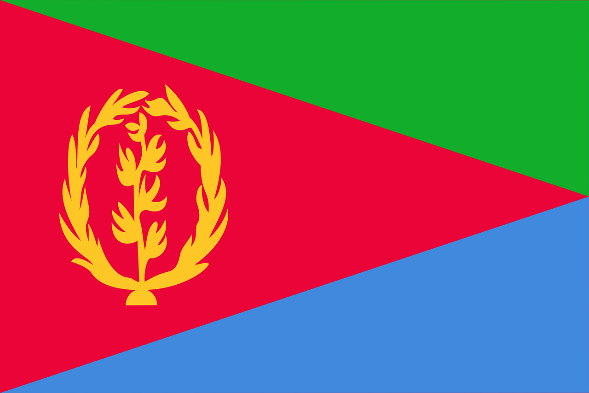 Caratteristiche nome:La parola Eritrea deriva etimologicamente dal greco antico ἐρυθρός (erythrós), che significa rosso. Il nome Mar Rosso venne usato fin dall'età ellenistica, come testimonia anche il nome di una famosissima opera anonima di geografia, il Periplus Maris Erythraei del I secolo, che significa appunto Periplo del Mar Eritreo (ossia del Mar Rosso). Il fatto che l'odierna Eritrea si affacciasse su questo mare fece guadagnare al Paese il suo attuale nome, che le fu perciò attribuito dagli italiani alla fine del XIX secolo, quando costituirono la colonia identificando per la prima volta un'entità territoriale autonoma sul territorio dell'attuale Stato eritreo. Alcuni storici ritengono che la denominazione Eritrea sia stata ideata e suggerita a Francesco Crispi dallo scrittore scapigliato Carlo Dossi[8], suo consigliere culturale negli anni della conquista della colonia.Popolazione: Al momento della sua nascita come entità territoriale, quindi come colonia italiana nel 1890, l'intera Eritrea contava circa 300.000 abitanti, mentre al termine della dominazione italiana nel 1941 ne contava oltre 1.000.000 (triplicando in 51 anni)[senza fonte]. La popolazione del paese ammonta a 6.527.689 abitanti (stima del luglio 2015)[2]. Nove sono i gruppi etnici riconosciuti nel Paese, i più numerosi sono i tigrini, che rappresentano circa il 55% della popolazione, e i tigrè, che sono circa il 30%. Il resto della popolazione è di etnia saho (4%), kunama (2%), bilen (2%), rashaida (2%) ed altre etnie (nara, afar, hidareb) (5%)[2]. La più antica e numerosa comunità di origine straniera è quella degli italo-eritrei. Lingue: Nel Paese si parlano nove lingue differenti di cui le più diffuse sono il tigrino e l'arabo, ma senza avere un riconoscimento ufficiale; la costituzione dell'Eritrea garantisce infatti l'uguaglianza per ogni lingua parlata nel paese[15]. L'italiano, lingua un tempo prevalente, è diffuso (soprattutto nella capitale Asmara e fra la popolazione più anziana in tutto il Paese), in campo commerciale e amministrativo, ha influenzato profondamente la lingua locale (il tigrigna comunemente parlato è ricco di termini mutuati dall'italiano) e viene insegnato nell'Istituto italiano comprensivo di Asmara. L'inglese è diffuso in ambito amministrativo e nell'istruzione superiore. Le altre lingue, per ordine decrescente di diffusione, sono tigrè, afar, saho, beja, bilen, nara e cunama.Religione: In Eritrea non c'è libertà di culto[16]. Le religioni ufficialmente autorizzate sono solo quattro (Chiesa ortodossa eritrea, islam, Chiesa cattolica e Chiesa evangelica luterana)[17]. Secondo il Pew Research Center nel 2010 il 62,9% della popolazione dell'Eritrea era cristiano, mentre l'islam si fermava al 36,6% della popolazione e con uno 0,4% che praticava religioni africane. Il rimanente 0,1% praticava l'ebraismo, l'induismo, il buddismo o un'altra religione.[19] Il Dipartimento di Stato degli Stati Uniti d'America stimò nel 2011 che circa il 50% della popolazione dell'Eritrea aderiva al cristianesimo, il 48% era islamico e il 2% praticava altre religioni, soprattutto riti africani e animisti.[20] L'islam, di orientamento sunnita, è prevalente nelle aree settentrionali e in quelle costiere. La maggior parte dei cristiani appartiene alla Chiesa ortodossa tewahedo eritrea, divenuta autocefala nel 1993 (in accordo con Shenuda III di Alessandria, papa della Chiesa ortodossa copta), separandosi (pur rimanendo in comunione e condividendo la quasi totalità delle pratiche liturgiche) dalla Chiesa ortodossa etiopica[senza fonte]. La Chiesa cattolica, rafforzatasi negli anni del colonialismo italiano, ha circa 140 000 fedeli, in maggioranza di rito etiope ma con una significativa presenza di fedeli di rito romano[senza fonte]. Il protestantesimo s'è diffuso a partire dal XIX secolo per opera di missionari svedesi. I membri delle confessioni religiose diverse da quelle autorizzate vengono arrestati e incarcerati[17]. La persecuzione in Eritrea si intensificò a partire dal 25 ottobre 1994, circa un anno e mezzo dopo che l’Eritrea aveva ottenuto l’indipendenza dall’Etiopia. Il nuovo presidente dichiarò che i testimoni di Geova nati in Eritrea non erano più considerati cittadini sostanzialmente a motivo della loro neutralità cristiana. Il presidente inoltre li privò dei diritti civili fondamentali. Tra le altre restrizioni, i Testimoni non possono tuttora ricevere un’istruzione secolare adeguata, possedere attività commerciali o viaggiare al di fuori del paese. Molti religiosi appartenenti alla confessione dei testimoni di Geova sono stati ingiustamente incarcerati e da 25 anni che scontano questa pena senza aver subito nessun processo e non sono mai stati condannati. Ordinamento statale, economia e politica:L'Eritrea è suddivisa in 6 regioni o zoba, a loro volta suddivise in 55 distretti (sub-zoba). Ordinamento scolastico: Ufficialmente in Eritrea vige l'obbligo scolastico dai 7 ai 13 anni, nella pratica le infrastrutture educative non sono in grado di coprire il fabbisogno. Secondo i dati dell'UNESCO solo il 31% delle bambine e il 33% dei bambini nella fascia di età della scuola primaria frequenta l'istruzione primaria[32], solo il 25% delle femmine e il 32% dei maschi frequenta quella secondaria[32].  Il rapporto studenti-docenti è molto elevato, 38 a 65 a livello primario[32], 54 a 1 nell'istruzione secondaria[33]. Mediamente le classi di scuola primaria sono composte da 63 alunni, il numero sale a 93 nella scuola secondaria. La frequenza scolastica è spesso inferiore alle 4 ore giornaliere e i tassi di abbandono sono significativamente più elevati per la popolazione scolastica femminile[33]. Il tasso di alfabetizzazione della popolazione adulta (>15 anni) è pari al 67,8%[34]. Sistema sanitario: L'aspettativa di vita della popolazione eritrea è pari a 66 anni (68 per le femmine e 64 per i maschi)[35]. L'Eritrea ha raggiunto significativi progressi nell'assistenza sanitaria ed è uno dei pochi paesi ad aver centrato alcuni obiettivi del programma mondiale "Obiettivi di sviluppo del Millennio", specialmente riguardo alla salute infantile.[36] L'aspettativa di vita alla nascita è aumentata dai 39,1 anni del 1960 ai 59,5 anni del 2008, i tassi di mortalità materna e di mortalità infantile sono fortemente diminuiti e le infrastrutture della salute sono state espanse.[36] A causa del relativo isolamento dell'Eritrea, l'informazione e le risorse sono molto scarse e secondo l'OMS l'aspettativa di vita media nel 2008 era di quasi 63 anni. L'immunizzazione e la nutrizione infantile sono state affrontate grazie ad un lavoro congiunto con le scuole in un approccio multi-settoriale; il numero di bambini vaccinati contro il morbillo è duplicato in sette anni, passando dal 40,7% al 78,5% e la prevalenza della denutrizione tra i bambini diminuì del 12% nel periodo 1995–2002 (la percentuale di grave denutrizione infantile diminuì del 28%).[36] L'Eritrea è un paese povero, con un'economia basata principalmente su un'agricoltura di sussistenza e sull'allevamento di ovini e bovini; è relativamente sviluppata la pesca. Le poche industrie presenti nel paese sono situate prevalentemente nella capitale Asmara, ma sono in corso progetti di diversificazione delle attività industriali in diverse altre parti del paese. L'Eritrea dal 1993 fa parte dell'Autorità intergovernativa per lo sviluppo, organizzazione politico-commerciale formata dai paesi del Corno d'Africa. La bilancia commerciale è passiva. L'Eritrea esporta modesti quantitativi di prodotti locali, mentre deve importare combustibili, macchinari, manufatti, alimenti. L'Italia è in questo senso il secondo partner commerciale dopo l'Arabia Saudita. Porti principali sono Massaua e Assab. La situazione economica del paese è in lenta ripresa, soprattutto a causa delle distruzioni patite durante il conflitto con l'Etiopia, e della occupazione che perdura da parte dell'Etiopia su parte dei territori eritrei. L'agricoltura, negli altopiani, e la pastorizia lungo la costa e nelle pianure del paese, restano per la maggioranza della popolazione del paese le uniche fonti di sussistenza. Importanti giacimenti di potassio, oro, ferro e petrolio e altri minerali sono in corso di sfruttamento intensivo da parte di compagnie estere specializzate. L'unico partito politico legalmente presente in Eritrea è il Fronte Popolare per la Democraziae la Giustizia[39]. Non è ammessa la formazione di altri gruppi politici benché la costituzione preveda un sistema multipartitico: l'attuale costituzione è stata approvata nel 1997, ma non è mai stata applicata. L'organo legislativo è unicamerale; secondo quanto prevede la costituzione l'Assemblea Nazionale rimane in carica per cinque anni ed è composta da 150 membri eletti direttamente. Nel maggio 1997, in seguito all'adozione della nuova carta costituzionale 75 membri del comitato centrale del Fronte Popolare, 60 membri dell'assemblea costituente e 15 rappresentanti degli eritrei residenti all'estero hanno dato vita ad un'assemblea nazionale temporanea che fungesse da organo legislativo fino alle elezioni. Le elezioni previste per il dicembre 2001 sono state rinviate a data da destinarsi[2]. Il governo, giustificando il suo comportamento con la situazione critica del paese, di fatto mantiene sospesi, e non applicati, i diritti civili dei cittadini, impedendo l'esercizio di quanto sancito dalla Costituzione; i media (radio, giornali) sono controllati in maniera ferrea.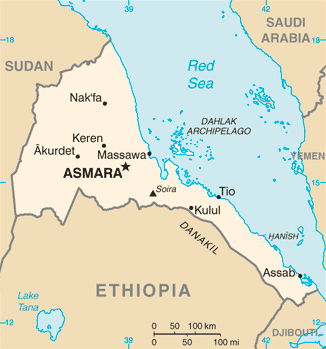 